Massachusetts Department of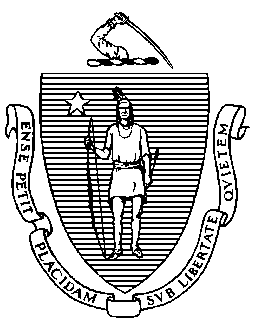 Elementary and Secondary Education75 Pleasant Street, Malden, Massachusetts 02148-4906 	  Téléphone : (781) 338-3000                                                                                                                 ATS : N.E.T. Relay 1-800-439-2370Certificat du médecin relatif aux raisons médicales pour lesquelles l’élève restera probablement à la maison, à l’hôpital ou dans une maison de repos pour enfants pendant plus de 60 jours d’écoleLe règlement du Massachusetts Department of Elementary and Secondary Education 603 CMR 28.04(4) prévoit ce qui suit :Si, de l’avis du médecin de l’élève, un élève éligible risque de rester à la maison, à l’hôpital ou dans une maison de repos pour enfants pour des raisons médicales pendant plus de 60 jours d’école au cours de toute année scolaire, l’administrateur chargé de l’éducation spécialisée doit, sans retard indu, former une équipe chargée d’envisager les besoins en matière d’enseignement, et, le cas échéant, de modifier le plan d’enseignement individualisé ou d’en concevoir un nouveau adapté à la situation unique de l’élève.RENVOYEZ CE FORMULAIRE COMPLÉTÉ À VOTRE ADMINISTRATION SCOLAIREJe certifie qu’il est probable qu’il soit nécessaire pour des raisons médicales que l’élève susnommé demeure :  □ à la maison ou □ à l’hôpital ou □ dans une maison de repos pour enfants ou  □ toute combinaison des trois Pendant une période d’au moins 60 jours au cours de l’année scolaire.Diagnostic et raisons médicales pour lesquelles l’élève doit demeurer à la maison, à l’hôpital, dans une maison de repos pour enfants, ou n’est autrement pas en mesure d’aller à l’école :Date à laquelle l’élève est entré à l’hôpital ou dans une maison de repos pour enfants, ou a commencé un traitement médical à la maison :  ____________________□ L’élève devrait demeurer à la maison, à l’hôpital, ou dans une maison de repos pour enfants pendant le reste de l’année scolaire en raison de son état de santé, ou  □ L’élève devrait retourner à l’école le (la date doit être indiquée) __________________. (En cas de poursuite du besoin médical au-delà de cette date, le parent de l’élève ou le titulaire de l’autorité parentale doit remettre à l’administration scolaire un nouveau formulaire signé par le médecin pour confirmer le besoin de poursuite de la prestation des services d’enseignement à la maison, à l’hôpital, ou dans une maison de repos pour enfants).Déclaration sur l’honneur du médecin en ce qui concerne la nécessité médicale des services à la maison /à  l’hôpital / dans la maison de repos pour enfants Je suis le médecin traitant de l’élève susnommé et je suis responsable de ses soins médicaux. Je certifie par la présente que l’élève demeurera probablement à la maison, à l’hôpital, ou dans un maison de repos pour enfants pendant une période de plus de 60 jours au cours de l’année scolaire, ou sur une base récurrente correspondant à un total cumulé de plus de 60 jours sur la durée de l’année scolaire, pour les raisons médicales indiquées ci-dessusSignature du médecin : ________________________________Date : ______________________________________________Veuillez noter que si des informations complémentaires sont nécessaires, l’administration scolaire peut demander le consentement des parents pour se mettre en contact avec vous en tant que médecin traitant.RENVOYEZ CE FORMULAIRE COMPLÉTÉ À VOTRE ADMINISTRATION SCOLAIRE Des informations complémentaires peuvent être consultées dans le Guide des questions et réponses sur la mise en œuvre des services d’enseignement à la maison ou en milieu hospitalier. Jeffrey C. RileyCommissaire